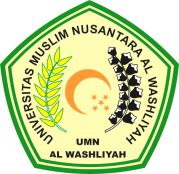 LEMBAR PERSETUJUAN SKRIPSINama		: Wardin ZebuaNPM		:	175114062Fakultas		:	Ilmu HukumProgram Studi		:	HukumJenjang Pendidikan		:	Strata Satu (S1)Judul Proposal		:	Tinjauan Yuridis Terhadap Tindak Pidana Mengedarkan Alat Kesehatan Tanpa Izin Edar Berdasarkan Undang Undang RI No. 36 Tahun 2009 Tentang Kesehatan (Studi Kasus No.168/Pid.B/2011/PN.Tanjungpandan).Pembimbing Dr. Ismet Batu Bara, SH. MHNIDN: 0030056907Diuji pada tanggal	:Yudisium		:Panitia UjianKetua						SekretarisDr. KRT. Hardi Mulyono K. Surbakti		Dr. Dani Sintara, SH., MHNIDN: 0111116303	NIDN: 0121058304